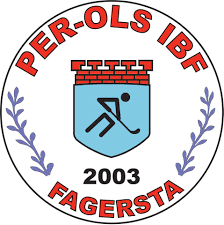 Hallåsning 2023/2024Risbro-, Alfa-, PerOls- & MariahallenFöreningen har i uppdrag av Fagersta kommun att, mot en ersättning, se till att 4 av kommunens gymnastikhallar blir låsta efter dagens aktiviteter.Vid låsning ska man alltid vara minst 2 personer. Tillträde till lokalen får man genom att hålla Taggen mot kortläsaren som sitter på dörren.Tider för hämtning & lämning av Taggen:Måndagar före 17:30 ska Taggen lämnas in till receptionen i Fagerstahallen.Måndagar mellan 17:30 – 19:00 ska Taggen hämtas vid receptionen i Fagerstahallen.Följande ska kollas vid låsning:Att det inte står och rinner vatten från någon dusch eller kran.Att det är släckt överallt.Att det inte står några dörrar eller fönster uppställda i hallen.Följande ska meddelas:Krångel med dörrar.Oordning/förstörelse i hallen.Oroligheter kring hallarna som gör det svårt att sköta låsningen.Hinner ej att kolla alla hallar på grund av krångel vid hallen innan.Detta ska meddelas till Benny Christiansen 070-523 50 60 (Hallåsningsansvarig) via SMS eller samtal.Stängningstider som gäller:Måndag – Torsdag 	22:00Fredag 		21:00Lördag 		18:00Söndag 		21:00Om folk vistas i lokalen efter stängning, be dem att lämna lokalen. Ta inga diskussioner eller försök till att avhysa dem på annat sätt. Blir situationen hotfull eller orolig, lämna platsen och meddela detta till Benny Christiansen.Om man får se ett pågående inbrott ska man ALDRIG ingripa utan ring 112.Vid fel ringer man Felanmälan SOS AB tel. 021-30 06 98.Det är av stor vikt att man utför detta. Sköter inte vi vårt åtagande och vaktbolaget måste rycka ut så får föreningen stå för utryckningskostnaden. Kan man inte den tid som man är uppsatt på får man se till att byta med någon annan person.Vid ev. frågor kontakta: Benny Christiansen eller Johan Lovén 070-692 63 97.Övrigt:Hallarnas larm startas automatiskt 23:00. Blir man på något sätt försenad till hallen kommer man inte in med taggen när larmet är igång.Hyr man hallen har man tillgång till hallen 15 minuter innan och 15 minuter efter sin tid vilket kan innebära att det vistas folk i hallen till 22:15.Ansvariga för hallåsning lag/vecka:202320232023202420242024V. 3421/8-27/8FK6(F12/13)V. 11/1-8/1V. 3528/8-3/9FK1(F08/09)V. 28/1-14/1FK6(F12/13)V. 364/9-10/9D2V. 315/1-21/1FK1(F08/09)V. 3711/9-17/9PK8(P14)V. 422/1-28/1D2V. 3818/9-24/9PK7(P12/13)V. 531/1-4/2PK8(P14)V. 3925/9-1/10PK5(P10/11)V. 65/2-11/2PK7(P12/13)V. 402/10-8/10PK2(P08/09)V. 712/2-18/2PK5(P10/11)V. 419/10-15/10HJV. 819/2-25/2PK2(P08/09)V. 4216/10-22/10H2V. 926/2-3/3HJV. 4323/10-29/10FK6(F12/13)V. 104/3-10/3H2V. 4430/10-5/11FK1(F08/09)V. 1111/3-17/3FK6(F12/13)V. 456/11-12/11D2V. 1218/3-24/3FK1(F08/09)V. 4613/11-19/11PK8(P14)V. 1325/3-28/3D2V. 4720/11-26/11PK7(P12/13)V. 142/4-7/4PK8(P14)V. 4827/11-3/12PK5(P10/11)V. 158/4-14/4PK7(P12/13)V. 494/12-10/12PK2(P08/09)V. 1615/4-21/4PK5(P10/11)V. 5011/12-17/12HJV. 1722/4-28/4PK2(P08/09)V. 5119/12-23/12H2V. 1829/4-5/5HJV. 5225/12-31/12V. 196/5-12/5H2V. 2013/5-19/5FK6(F12/13)V. 2120/5-26/5FK1(F08/09)V. 2227/5-2/6D2Rödmärkta ingen hallåsning.Jul/nyår 2023-12-23 och 2023-01-07Påsk 2024-03-29 och 2024-04-01Rödmärkta ingen hallåsning.Jul/nyår 2023-12-23 och 2023-01-07Påsk 2024-03-29 och 2024-04-01Rödmärkta ingen hallåsning.Jul/nyår 2023-12-23 och 2023-01-07Påsk 2024-03-29 och 2024-04-01Blå färre dagar att låsaBlå färre dagar att låsa